Task One – the Skeletal systemLabel the skeleton using the bones below.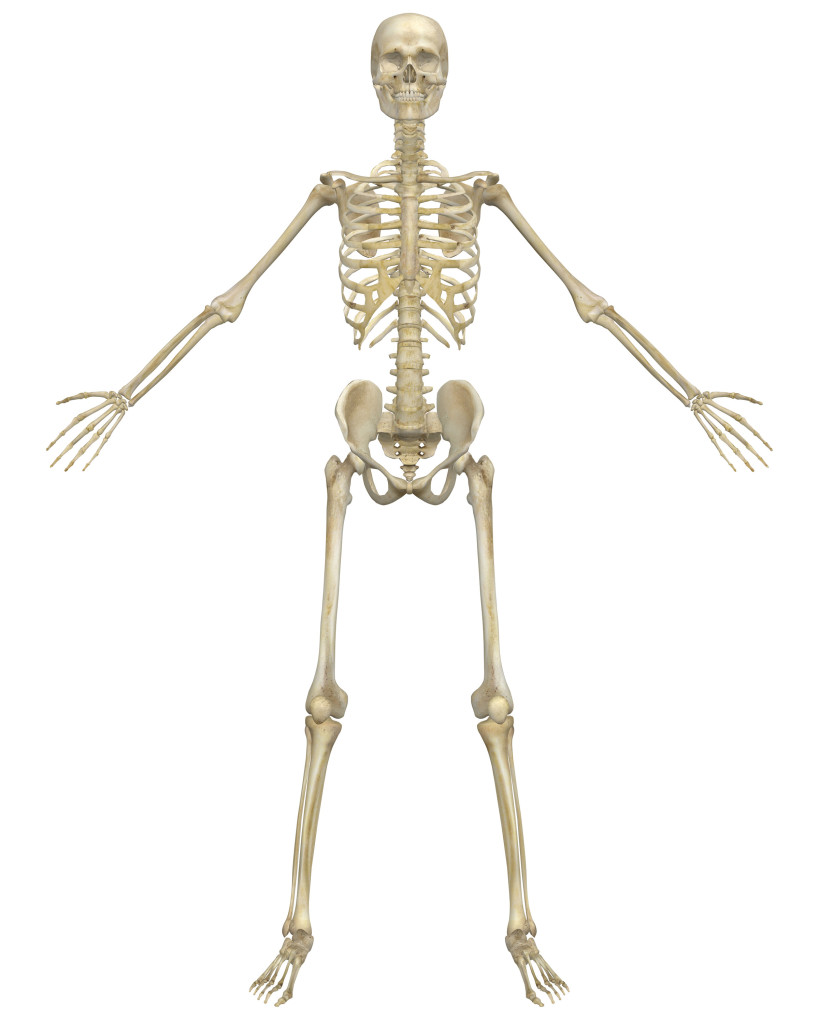 Axial skeleton, i.e. cranium sternum ribs vertebral columncervical vertebrae thoracic vertebrae lumbar vertebrae sacrum coccyx Appendicular skeleton, i.e. scapula clavicle humerus UlnaRadiusCarpalsMetacarpalsphalanges ilium ischium pubis femur patella tibia fibula talus tarsalsmetatarsalsTask Two – The Vertebral columnName/label the bones of the vertebral column & add any other relevant detail. Consider the structure and function.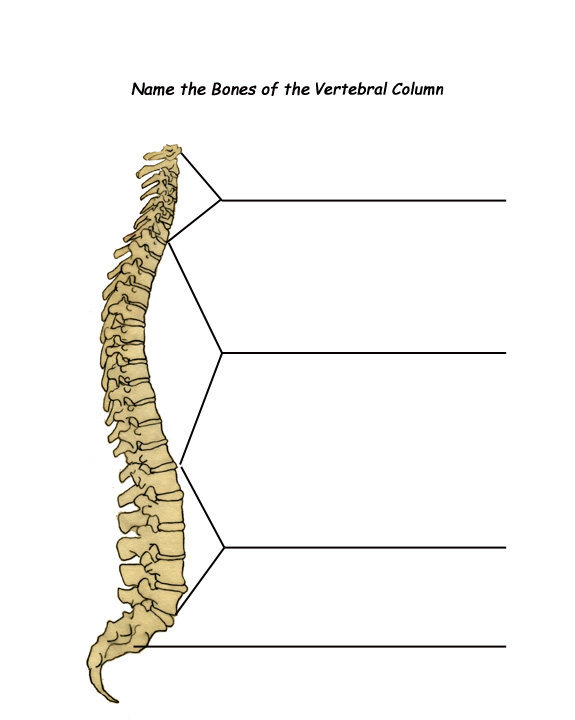 Task Three – Quick review:1.	Name three bones of the appendicular skeleton2.	Name three bones of the axial skeleton3.	What are the five key functions of the skeleton?Task Four – Bones and joints of the skeletonResearch and answer the following questions:Give one function of a long bone and a different function of a flat bone.Aside from long and flat bones, name the other three types of boneAre the vertebrae: (tick the correct answer)Fixed joints Slightly moveable jointsFreely moveable jointsGive the other name for freely moveable jointsApart from ‘Hinge’ joint, name the other five different types of freely moveable joint. Task Five – The Muscular systemLabel the muscle diagram below using the muscles that operate around each of the named joints.shoulder – deltoid, latissimus dorsi, pectoralis major, trapezius, teres major elbow - biceps brachii, triceps brachii radio-ulnar - pronator teres, supinator muscle wrist - wrist flexors, wrist extensors vertebral column - rectus abdominus, erector spinae group, internal and external obliques hip – iliopsoas, gluteus maximus, gluteus medius, gluteus minimus, adductor longus, adductor brevis, adductor magnus knee - rectus femoris, vastus medialis, vastus intermedius, vastus lateralis, biceps femoris, semimembranosus, semitendinosus ankle - tibialis anterior, gastrocnemius, soleus 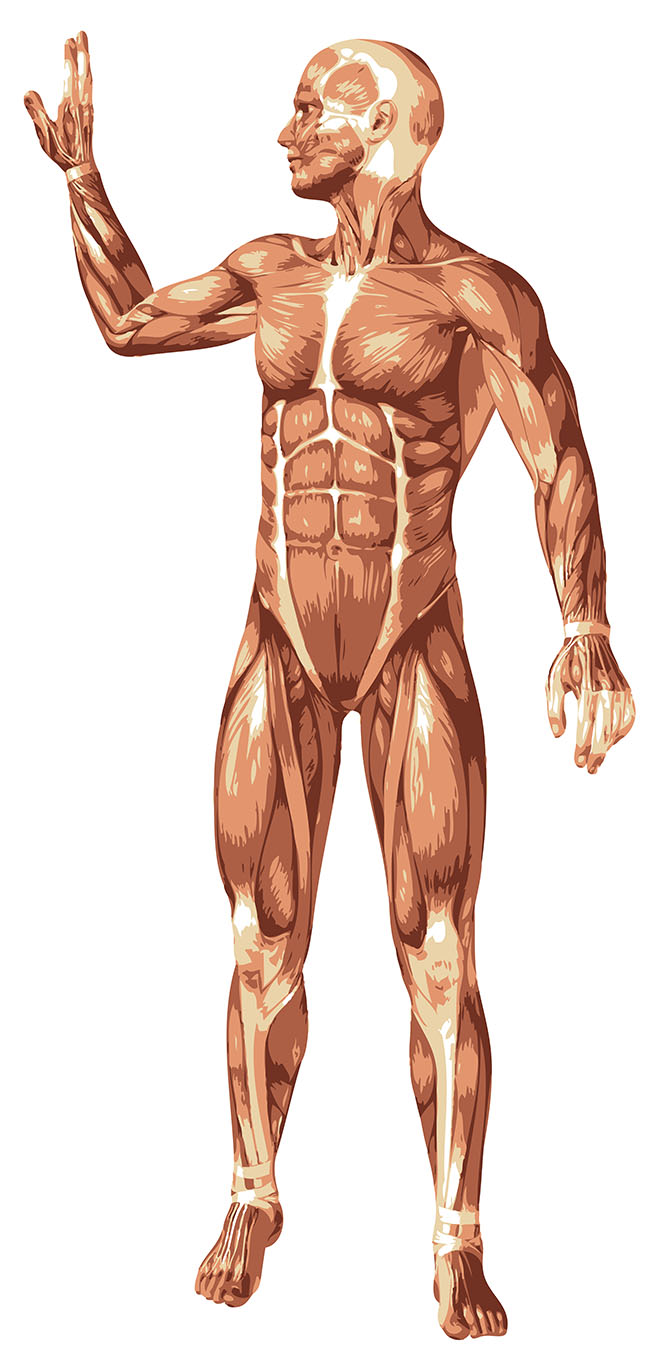 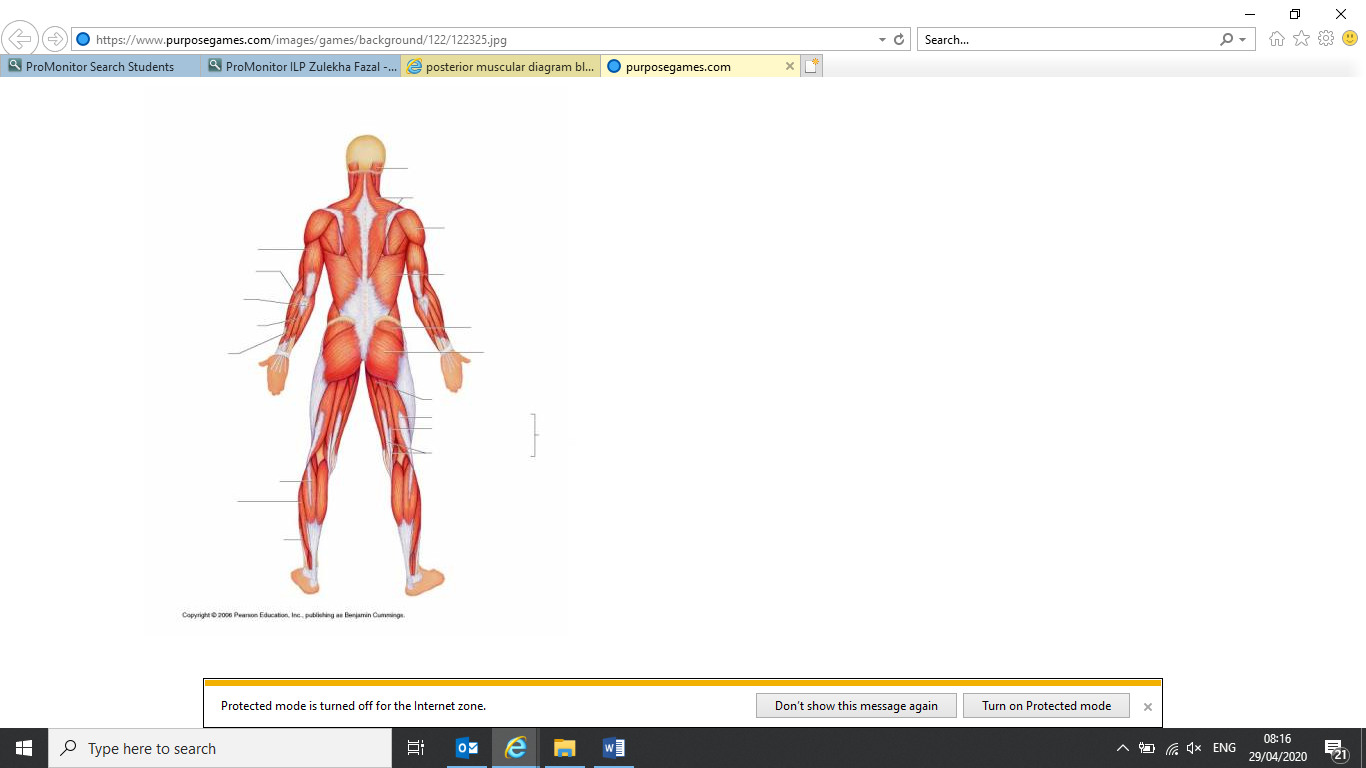 Task Six – The muscle Answer the following questions:What is the difference between a ligament and a tendon?There are three different muscle fibre types. Identify their structure, function and the type of activity in which they would dominate.Task Seven - The three Energy Systems Research and complete the table below: Task Eight – Sociological issues in sportWrite a 500 word report on the impact of Coronavirus on sport and physical activity in the UK. You may want to consider some, none, or all of the below bullet points:What sports/physical activities had their participation reduced, and why?What sports/physical activities saw an increase in participation and why?Restrictions on and differences between grassroots and elite sportImpact on training and competitionThe impact on mental health of restrictions in sport. Task Nine - Optional Extension Activity – Assessment practice questionsThese are from the A level textbook we use and have been taken from previous exam papers. 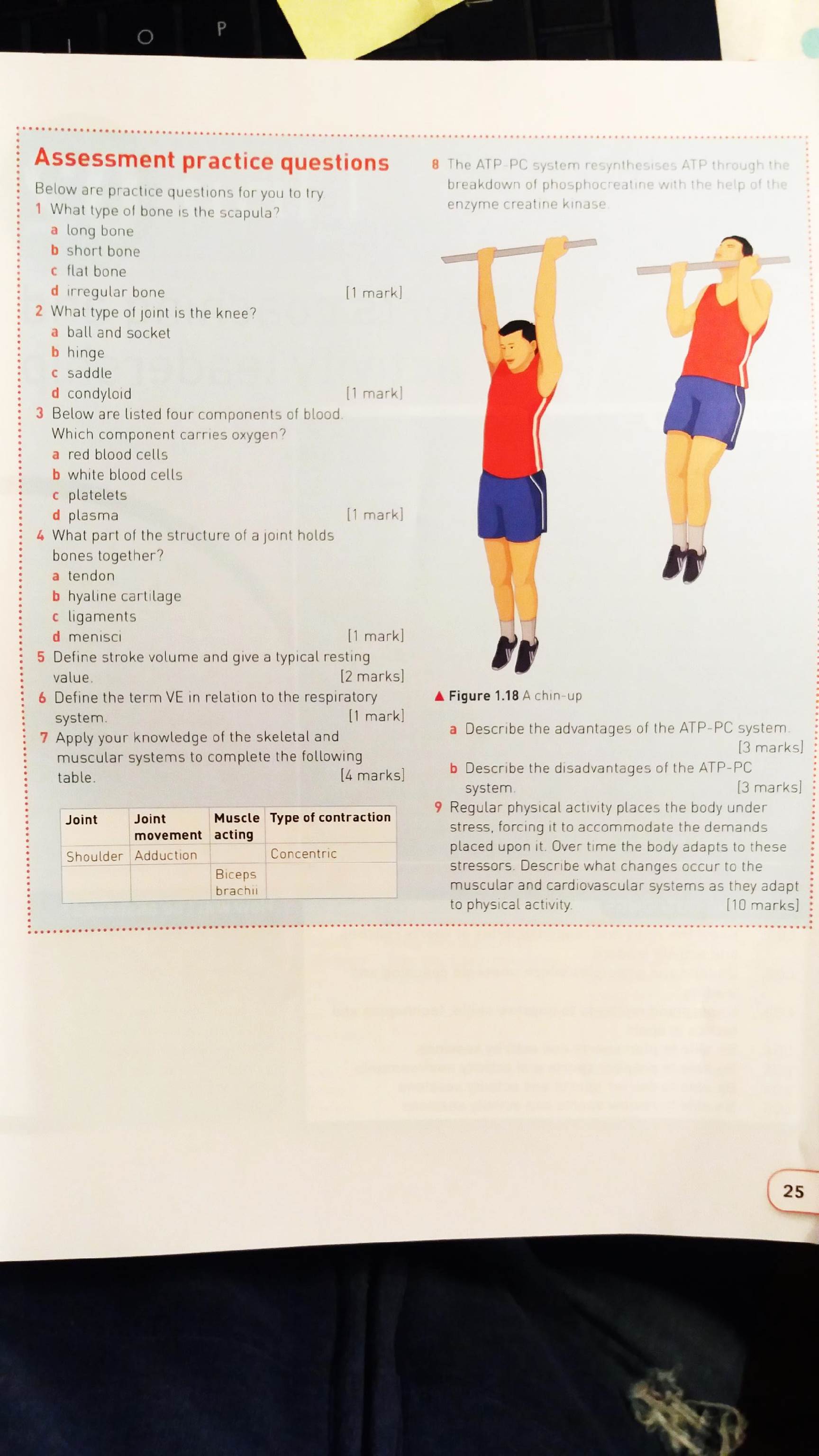 Subject levelA-levelTeacherZoe BaileySubject ContextThe anatomy and physiology of the human body is integral to the study of sport. Understanding how our body operates allows us to begin to understand, control and improve human movement.DeadlineStart of the 2021 academic year.Resources requiredLaptop (or pen and paper)Internet (desirable not essential)www.brianmac.co.uk www.theeverleaner.com NewspapersTV news reportsAssignment detailsComplete the nine tasks. There is an extension activity at the end should you wish to complete the assessment questions.Name Structural characteristics (how they’re made)Functional characteristics (what job they do)Type of activitySlow oxidative (Type I)Fast oxidative glycolytic (FOG) (Type IIa)Fast twitch glycolytic(FTG)(Type IIb or IIx)ATP-PC/Alactic SystemLactic Acid SystemAerobic SystemType of Reaction                         (Aerobic or Anaerobic) Chemical/Substrate or Food fuel (what is broken down)Amount of ATP produced By-productsAdditional Info